RISING STARS 2023 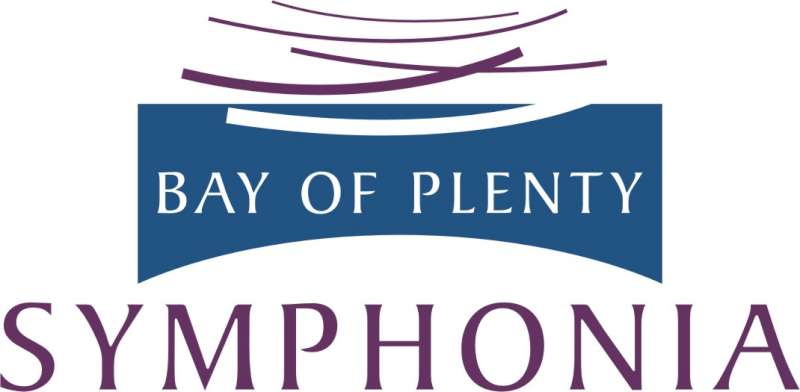 CONCERTO COMPETITIONENTRY FORMName:Date of Birth:Postal Address:Phone/Mobile:E-mail address (please write clearly!):Secondary School I am currently enrolled at:Instrument teacher:Instrument:Composer and title/movement of the piece to be performed:Summary of musical achievements and experience:To enter this competition, either e-mail or post this entry form to arrive by 5 pm Fri 3rd March 2023, to bopssecretary@gmail.com or to Rising Stars 2023, Bay of Plenty Symphonia, P.O. Box 14 073, Tauranga Central 3141Note: your audition recording is not required until later. See Guidelines for Applicants for full details of the process